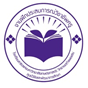 แบบฟอร์มการจัดกิจกรรมโรงเรียนสาธิตแห่งมหาวิทยาลัยเกษตรศาสตร์ วิทยาเขตกำแพงแสน ศูนย์วิจัยและพัฒนาการศึกษา1. ชื่อกิจกรรม...................................................................................................................................................... 2. กลุ่มสาระการเรียนรู้……………………………………………………………………………………………………………………….3. กำหนดการจัดกิจกรรม................................................................................................................................. 4. สถานที่จัดกิจกรรม........................................................................................................................................  5. วัตถุประสงค์ของการจัดกิจกรรม........................................................................................................................................................................................................................................................................................................................................................................................................................................................................................................................................................................................................................................................................................................................ ............................................................................................................................................................................................................................................................................................................................................................6. ลักษณะกิจกรรม................................................................................................................................................................................................................................................................................................................................................................................................................................................................................................................................................................................................................................................................................................................................................................................................................................................................................................................................................................................................................................................................................................................................................................................................................................................................................................................................................................................................................................................7. ระยะเวลาในการปฏิบัติงานขั้นเตรียมงาน..........................................................................................................................................ขั้นปฏิบัติงาน..........................................................................................................................................ขั้นสรุปงาน..........................................................................................................................................8. กลุ่มเป้าหมาย..................................................................................................................................................                                                             ลงชื่อ ...................................................................							       (...........................................................)								.............. / ..................... / 2563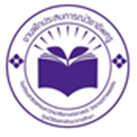 แบบรายงานผลการฝึกประสบการณ์วิชาชีพในโรงเรียน (อาจารย์ผู้ดูแล)โรงเรียนสาธิตแห่งมหาวิทยาลัยเกษตรศาสตร์ วิทยาเขตกำแพงแสน ศูนย์วิจัยและพัฒนาการศึกษาภาคเรียนที่ 1  ปีการศึกษา 2563อาจารย์ผู้ประเมิน............................................................ชื่อนักศึกษา………………………………………………….กลุ่มสาระการเรียนรู้…………………………………………………………………………………………….…………..……………1. ความรู้ ความเข้าใจในการปฏิบัติงาน....................................................................................................................................................................................................................................................................................................................................................................................................................................................................................................................................................................................................................................................................................................................................................................................................................................................................................................................................................................................................................................................................................5. ทักษะการทำงานร่วมกับผู้อื่น....................................................................................................................................................................................................................................................................................................................................................................................................................................................................................................................................................................................................................................................................................................................................................................................................................................................................................................................................................................................................................................................................................6. ปัญหาที่ควรได้รับการปรับปรุงแก้ไข....................................................................................................................................................................................................................................................................................................................................................................................................................................................................................................................................................................................................................................................................................................................................................................................................................................................................................................................................................................................................................................................................................7. ข้อเสนอแนะอื่นๆ......................................................................................................................................................................................................................................................................................................................................................................................................................................................................................................................................................................................................................................................................................................................................................................................................................................................................................................                                                            ลงชื่อ ............................................................							       (...........................................................)								.............. / ..................... / 2563